ΘΕΜΑ: ‘Χορήγηση άδειας ασθένειας τέκνου σε μόνιμο εκπαιδευτικό λειτουργό‘’Έχοντας υπόψη:Τις διατάξεις του άρθρου 31 του Ν. 4440/2016 (ΦΕΚ 224 τ.Α’/2-12-2016) η οποία προστέθηκε  ως παράγραφος  8 στο άρθρο 53 του Ν. 3528/2007 (ΦΕΚ 26 τ.Α’/9-2-2007).Την με αριθμ. πρωτ. ΔΙΔΑΔ/Φ.49Κ/5/οικ.32342/19-12-2016 (ΑΔΑ:ΩΝ46465ΦΘΕ-Ω93) εγκύκλιο του Υπουργείου Διοικητικής Ανασυγκρότησης.Την με αριθμ. πρωτ. 10275/Ε2/23-01-2017 εγκύκλιο του Υπουργείου Παιδείας, Έρευνας και Θρησκευμάτων.Την αριθμ. Φ.351.5/43/67822/Δ1/05-05-2014 εγκύκλιο του Υπουργείου Παιδείας, Έρευνας και Θρησκευμάτων που αφορά τις άδειες εκπαιδευτικών Πρωτοβάθμιας και Δευτεροβάθμιας εκπαίδευσης.Το αριθμ. Φ.351.5/85/162843/Δ1/09-10-2014 έγγραφο του Υπουργείου Παιδείας και Θρησκευμάτων που αφορά τη μεταβίβαση αρμοδιοτήτων στους Διευθυντές/Προϊσταμένους των σχολικών μονάδων σχετικά με τη χορήγηση αδειών.Το άρθρο 36 της αριθμ.Φ.353.1/324/105657/Δ1 υπουργικής απόφασης «Καθορισμός των ειδικότερων καθηκόντων και αρμοδιοτήτων των Προϊσταμένων  των Περιφερειακών υπηρεσιών ΠΕ & ΔΕ των Δ/ντών και Υποδ/ντών των σχολικών μονάδων και ΣΕΚ και των συλλόγων διδασκόντων». Την από ……………..αίτηση του/της ………………………του Δημοτικού Σχολείου/Νηπιαγωγείου………….Την από …………….. ιατρική βεβαίωση.                                                              α π ο φ α σ ί ζ ο υ μ εΧ ο ρ η γ ο ύ μ ε   στον/στη ………………………………………Εκπ/κό Λειτουργό Π.Ε. …………….. (00) ημέρα άδεια ασθένειας τέκνου  στις …… /………/ για τους λόγους που αναφέρονται στην αίτησή του/της.                                                                                                                Ο Διευθυντής του Σχολείου                                                                                           ΚΟΙΝΟΠΟΙΗΣΗ:1.Διευθυντή Σχολείου2.Ενδιαφερόμενο εκπαιδευτικό3.Π.Μ. Υπαλλήλου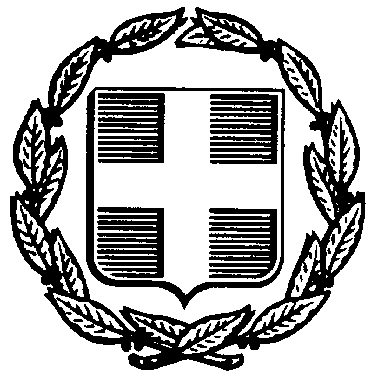 ΕΛΛΗΝΙΚΗ  ΔΗΜΟΚΡΑΤΙΑΥΠΟΥΡΓΕΙΟ ΠΑΙΔΕΙΑΣ, ΘΡΗΣΚΕΥΜΑΤΩΝ ΚΑΙ ΑΘΛΗΤΙΣΜΟΥ ΠΕΡΙΦΕΡΕΙΑΚΗ Δ/ΝΣΗ Α/ΘΜΙΑΣ&Δ/ΘΜΙΑΣ ΕΚΠ/ΣΗΣ ΔΥΤ.ΕΛΛΑΔΑΣΔ/ΝΣΗ Π.Ε.  ΑΙΤ/ΝΙΑΣΔημ. Σχ………………………………………….Ταχ.Δ/νση: …………………………..Πληροφορίες…………………………Τηλ.:……………………………………  Email: ………………………………….  Ι. Π.  Μεσολογγίου,           Αριθ. Πρωτ. :   ΕΛΛΗΝΙΚΗ  ΔΗΜΟΚΡΑΤΙΑΥΠΟΥΡΓΕΙΟ ΠΑΙΔΕΙΑΣ, ΘΡΗΣΚΕΥΜΑΤΩΝ ΚΑΙ ΑΘΛΗΤΙΣΜΟΥ ΠΕΡΙΦΕΡΕΙΑΚΗ Δ/ΝΣΗ Α/ΘΜΙΑΣ&Δ/ΘΜΙΑΣ ΕΚΠ/ΣΗΣ ΔΥΤ.ΕΛΛΑΔΑΣΔ/ΝΣΗ Π.Ε.  ΑΙΤ/ΝΙΑΣΔημ. Σχ………………………………………….Ταχ.Δ/νση: …………………………..Πληροφορίες…………………………Τηλ.:……………………………………  Email: ………………………………….                              ΑΠΟΦΑΣΗ